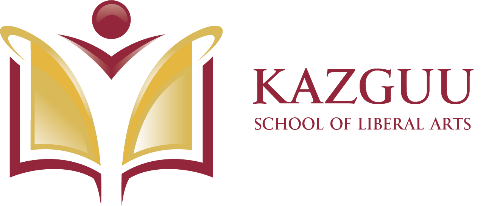 ВЫСШАЯ ГУМАНИТАРНАЯ ШКОЛАРекомендуемое количество кредитовдля специальности Журналистика: аналитика и расследования (2022 год поступления)срок обучения – 4 годаСеместрКод дисциплиныНаименование дисциплиныКредиты1 год обучения (курс)1 год обучения (курс)1 год обучения (курс)1 год обучения (курс)1Обязательные дисциплины:Обязательные дисциплины:261KRLP 1102Казахский / русский язык и публицистика I51SPK 1104Модуль СПЗ I41GED 1104Cambridge English51Phil 1107Философия51FKФизическая культура21IJ 1201Введение в журналистику51TSOIR (1)CSI (Creativity. Service. Intelligence)01Learning how to learn01Общеобразовательные дисциплины - элективный компонентОбщеобразовательные дисциплины - элективный компонент51CT 1110Критическое мышление51Log 1111Логика51ИТОГО В СЕМЕСТРИТОГО В СЕМЕСТР312Обязательные дисциплины:Обязательные дисциплины:332CHK 1101Современная история Казахстана52KRLP 1103Казахский / русский язык и публицистика ІI 52SPK 1105Модуль СПЗ II42ICT 1106Информационно-коммуникационные технологии52CENG 1109Cambridge English52FKФизическая культура22PEJ 1202Профессиональная этика журналиста 42NWR 1203Новостная журналистика32TSOIR (2)CSI (Creativity. Service. Intelligence)02Профессиональная практикаПрофессиональная практика12UOPУчебно-ознакомительная практика12ИТОГО В СЕМЕСТРИТОГО В СЕМЕСТР34